M-Enabling Australasia 2013 - Conference and Showcase. 14-15 August, Australian Technology Park, Sydney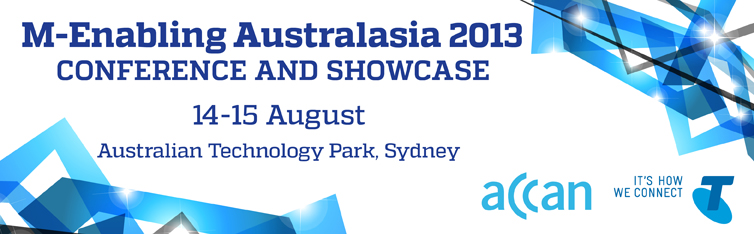 M-Enabling Australasia 2013, the first conference of its kind in the southern hemisphere, will be two days of fascinating discussion and practical demonstrations on how mobile technologies can benefit people with disability and older people.The conference will feature local and international experts on accessible technologies, mobile service providers, developers, manufacturers, retail and business groups, regulators, policymakers, and organisations representing people with disability and older people.M-Enabling Australasia 2013 is a joint partnership between ACCAN and Telstra in cooperation with The Global Initiative for Inclusive ICTs (G3ICT) and EJ Krause & Associates.Why participate?Mobile technology is a potential game changer for people with disability and many older people, providing access and inclusion through usable and affordable mobile equipment and services. People with disability and older people represent a large proportion of the Australian population. In 2009, four million people (almost 20 per cent of the population) reported having a disability. In 2011, more than three million Australians were aged 65 or over. The opportunities for people with disability and older people, as well as all parties involved in developing, manufacturing and providing these technologies and services are significant.About ACCANThe Australian Communications Consumer Action Network (ACCAN) is Australia’s peak body for consumer telecommunications advocacy. ACCAN focuses on goods and services encompassed by the converging areas of telecommunications, the internet and broadcasting, including both current and emerging technologies. Put simply, we want to make sure the telecommunications market is fair for all consumers.Register nowRegister via www.regonline.com.au/m-enabling. Register before 14 June for an earlybird discount.For additional information or help with registrations, please contact ACCAN via:Email: events@accan.org.au Phone: 02 9288 4000TTY: 02 9281 5322
Day 1, Wednesday 14th August 20139.00-9.20am	Opening SessionWelcome to Country:Cultural Representative, Metropolitan Local Aboriginal Land Council
Speakers:Johanna Plante, Chairperson, ACCANJill Riseley, General Manager for Digital Inclusion, Telstra9.20-9.35am	The view from CanberraSenator the Hon. Stephen Conroy, Minister for Broadband, Communications and the Digital Economy (invited)9.35-10.15am	M-Enabling: The international perspectiveKeynote speaker:Axel Leblois, President and Executive Director, The Global Initiative for Inclusive ICTs (G3ICT)
Moderator:Dr Scott Hollier, Project Manager and Western Australia Manager, Media Access AustraliaAxel Leblois will provide an international overview of the rapidly evolving possibilities of mobile technology in providing greater access and inclusion for people with disability and older people.Mr Leblois will highlight the success of M-Enabling initiatives around the world and outline how G3ICT promotes accessibility to information and communications for people with disability.This opening session will include a moderated Q and A, setting the scene for two days of collaboration, discussion and exploration of the opportunities and challenges in the rapidly developing mobile environment.10.15-10:45am	Why M-Enabling matters to AustraliaSpeaker:Prof. Graeme Hugo, University of Adelaide
The session will examine the Australian context by highlighting current population figures of older Australians and people with disability, and identifying future demographic trends. From this solid evidence base, we can draw conclusions about current and future market demand for accessible mobile technology to meet the needs of an older population and those with disability. 10.45-11.15am	Morning break – M-Enabling Showcase opens11.15am-12:30pm	Mobile technology: The great enablerModerator:Prof. Gerard Goggin, Chair, Department of Media and Communications, University of SydneyPanellists:Axel Leblois, President and Executive Director, G3ICTClaire Tellefson, Digital Literacy Co-ordinator, Able AustraliaGreg Alchin, Technology ExpertJeremy Way, General Manager, Jeenee MobileMobile technology is a potential game-changer in improving economic, workplace, educational, political and social participation for people with disability and older people. This session will provide a deeper look into some of the issues raised in the opening presentations (on the international and Australian M-Enabling environments) including, for example, key areas of focus for M-Enabling, key barriers for the use of M-Enabling, and examples of successful M-Enabling programs.12.30-1.30pm	Lunch1.30-3.00pm	New service models using mobilesModerator:Daniel Kyriacou, Corporate Communications Manager, National Disability ServicesPanellists:Sandy Gilliland, Chief Executive Officer, Australian Communications ExchangeHarriet Korner, Client Services Manager, Independent Living Centres NSWProf. Frank Vetere, Institute for a Broadband Enabled SocietyAssoc. Prof. Denise Wood, University of South AustraliaMathew Peterson, Owner, Shiny Things Software This session will highlight and explore how mobile technologies are being used as innovative and effective models for everyday service delivery, with a range of apps and technology that engage with people with disability and older people being showcased. This will open the discussion to foster new ideas and ways of harnessing mobile technologies.3.00-3.30pm	Afternoon break3.30-5.00pm	Shaping future market opportunitiesModerator:Kursten Leins, General Manager of Strategy and Government, Ericsson AustraliaPanellists:David Powell, General Manager of Mobile Devices, TelstraChris Althaus, Chief Executive Officer, Australian Mobile Telecommunications AssociationWayne Hawkins, Disability Policy Officer, ACCANNan Bosler, President, Australian Seniors Computer Clubs AssociationPeter Rossi, Chief Technology Officer, HuaweiThis session brings together peak organisations (industry, manufacturers, end-users) to discuss opportunities benefiting all stakeholders in the mobile eco-system.  It will assist attendees and panel members in developing a constructive framework for future opportunities in mobile products and services.__________________________________________________________________________________5.00-6.30pm	Networking drinks incl. M-Enabling ShowcaseSpeaker:Jill Riseley, General Manager for Digital Inclusion, TelstraDay 2, Thursday 15th August 20139.00-9.30am	21st Century communications and video accessibilityKeynote address: Karen Peltz Strauss, Deputy Chief, Consumer and Governmental Affairs Bureau, US Federal Communications Commission (FCC)Ms Peltz Strauss will discuss the adoption and implementation of the 21st Century Communications and Video Accessibility Act signed into law by President Obama in 2010, how the FCC and G3ICT partnership is promoting the enabling benefits of mobile technology internationally and how Australia can contribute to and benefit from this international initiative.9.30-10.45am	The role of public policy in M-Enabling and inclusionModerator:Asher Moses, Media and Communications Manager, ACCANPanellists:Karen Peltz Strauss, Deputy Chief, Consumer and Governmental Affairs Bureau, US Federal Communications Commission (FCC)The Hon. Kelly Vincent MLC, South Australian ParliamentGraeme Innes, Disability Discrimination Commissioner, Australian Human Rights CommissionPaul Buckrell, Relay Contracts Administrator, NZ Ministry of Business, Innovation and EmploymentDougie Herd, Dept. of Families, Housing, Community Services and Indigenous AffairsThe advent of smartphones and tablets has opened up a world of opportunity for people with a range of abilities. Apps can, for example, allow people with vision impairments to navigate independently, or allow older people to stay in their homes longer. What is the role for government and public policy in growing this mobile market? 10.45-11.15am	Morning break11.15-11:30am	The view from Canberra – Opposition perspectiveThe Hon. Malcolm Turnbull MP, Opposition Communications Spokesman (invited)11.30-12.45pm	Mobile accessibility: The manufacturers’ perspectiveFacilitator:Michael Milligan, Secretary General, Mobile Manufacturers Forum Speakers:Megan Bootsma, ZTE AustraliaDavid Woodbridge, Senior Adaptive Technology Consultant, Vision AustraliaKen Joyner, Executive Technical Advisor, SamsungBased on the premise that sooner or later everyone will develop at least some limitations in vision, hearing, dexterity and learning capabilities, this session will explore accessible products in the marketplace. With an initial focus on the Global Accessibility Reporting Initiative (GARI), the session will look at the ways in which mobile manufacturers are making their products accessible to people with disability and older people. 12.45-1.45pm	Lunch – M-Enabling Showcase closes 1.45pm1.45-3.15pm 	Developing for all: Accessible websites and accessible appsModerator:Dr Scott Hollier, Project Manager and Western Australia Manager, Media Access AustraliaPanellists:Euan Ramsey-Stewart, Research Partner (with Megan Taylor, Accessibility Coordinator and Strategist), UNSW/SIMOBrendan Fitzgerald, Digital Inclusion Manager, InfoxchangeDr Andrew Arch, Assistant Director, Web Advice and Policy – Accessibility, Australian Government Information Management OfficeTony Bennetts, Chief Information Officer, Australian Communication ExchangePhil Offer, Vice President, Mobility and Convergence, Optus Business1.45-3.15pm 	Developing for all: Accessible websites and accessible apps	(cont.)Well-designed websites and mobile apps can be made accessible to all, if developers are provided with the information necessary to build usable and accessible systems. This session will discuss the accessibility needs of users, the methods developers can use to test and market their work, and the opportunities for developers in building accessible websites and apps.3.15-3.30pm	Afternoon break3.30-4.45pm	Lost in (cyber) space: How do we connect people with 
M-Enabling servicesModerator:Peter Blasina, Telstra Technology AmbassadorPanellists:Bert Ciavarra, Manager Disability Programs, TelstraJemma Toohey, Manager, Albury Wodonga Volunteer Resource BureauGunela Astbrink, Principal, GSA Information ConsultantsPhia Damsma, Director, Sonokids AustraliaBrad Kitschke, Public Policy Manager, Vodafone Hutchison AustraliaYou have a revolutionary new service but how do you make sure people know about it? This session will explore how to connect sometimes vulnerable consumers to the services they need. Panellists will discuss new and innovative models for joining-up mobile products and services with end-users. They will also discuss the importance of training and digital literacy initiatives to help consumers navigate the online world. 4.45-5.00pm	Wrap-up and next stepsSpeaker:Teresa Corbin, Chief Executive Officer, ACCAN